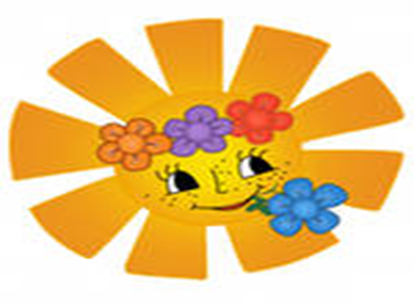                 Утверждаю:      Директор МАОУ МО Динской район                                                                                                                                                        СОШ № 21 имени Н.И. Горового                                                                   ____________Н.И. Владимирова                 «___» __________2023г.  Программа  профильного  лагеря с дневным пребываниемна базе МАОУ МО Динской район СОШ № 21 имени Н.И. Горового «Добрая дорога детства»с.Красносельское       2023г.Информационная карта программы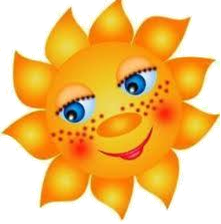 Содержание:Пояснительная записка……………………………………………………..…… Цель и задачи программы……………………………………………………..Принципы, используемые при планировании и проведении лагерной смены……………………………………………………………………………………..Этапы реализации программы………………………………………………...……....… Направления и виды деятельности………………………………………….……..….Организация взаимодействия летнего оздоровительного лагеря с дневным пребыванием детей «Добрая дорога детства»  с социумом…………………………………………………..…………….…Условия реализации программы………………………………………….……....…Режим работы пришкольного оздоровительного лагеря «Добрая дорога детства »……….………… План работы пришкольного лагеря с дневным пребыванием «Добрая дорога детства »……….Ожидаемые результаты …………………………………………………………….…..                                                                                                    Снова лето, снова лето!               Веселись, играй при этом,               Веселись, играй при этом,               Чудо - летом!               Наше счастье отдыхаем               И силенок набираем,               И силенок набираем               Чудо - летом!ПОЯСНИТЕЛЬНАЯ ЗАПИСКА     Лето - наилучшая пора для общения с природой, постоянная смена впечатлений, встреча с неизвестными, подчас экзотическими уголками природы. Это время, когда дети имеют возможность снять психологическое напряжение, накопившееся за год, внимательно посмотреть вокруг себя и увидеть, что удивительное рядом.     Целостное развитие личности возможно при гармоничном развитии духовного и физического здоровья, что даёт основу для социального здоровья, адаптации личности в обществе и формирования активной позиции. Именно в период детства и юности закладываются основы здоровья и личности человека, большая часть этого периода приходится на школьный возраст. Значит, на образование ложится ответственность не только за развитие и образование личности, но и за формирование культуры здоровья, здорового образа жизни, а в итоге – за формирование целостной личности с активным созидательным отношением к миру.В последние годы очевидно возрастание внимания к организации летних оздоровительных лагерей. Они выполняют очень важную миссию оздоровления и воспитания детей, когда многие семьи находятся в сложных экономических и социальных условиях. Кроме того, лагеря способствуют формированию у ребят не подавляющего личность коллективизма, коммуникативных навыков. Летний отдых сегодня – это не только социальная защита, это еще и полигон для творческого развития, обогащения духовного мира и интеллекта ребенка. Ежегодно для учащихся проводится оздоровительная смена в лагере дневного пребывания на базе нашей школы.  Обязательным является вовлечение в лагерь ребят из многодетных и малообеспеченных семей. Для того, чтобы отдых сделать полноценным, была разработана программа.Разработка данной программы организации летнего каникулярного отдыха, оздоровления и занятости детей была вызвана:повышением спроса родителей и детей на организованный отдых школьников; продолжение учебного процесса в условиях лета;укрепление здоровья учащимися. Данная программа имеет цель и задачи, в ней указаны принципы, на которые она опирается, условия реализации программы, описаны ожидаемые результаты. В программе есть «Устав» лагеря, где прослеживаются правовые взаимоотношения педагогов и детей. Кроме этого в программе представлены  законы, правила, песня лагеря,  девизы и речёвки, в приложении даны разработки некоторых лагерных мероприятий. Данная программа по своей направленности является комплексной, т. е. включает в себя разноплановую деятельность, объединяет различные направления оздоровления, отдыха и воспитания детей в условиях оздоровительного лагеря. Цели и задачи программыЦель - создать благоприятные условия для укрепления здоровья и организации досуга обучающихся  во время летних каникул, развития творческого и интеллектуального потенциала личности, ее индивидуальных способностей и дарований, творческой активности с учетом собственных интересов, наклонностей и возможностей.Задачи:Создание условий для организованного отдыха детей. Приобщение ребят к творческим видам деятельности, развитие творческого мышления.Формирование культурного поведения, санитарно-гигиенической культуры.Создание благоприятных условий для укрепления здоровья детей, использование окружающей природы в качестве источника оздоровления ребёнка.Организация среды, предоставляющей ребенку возможность для самореализации на индивидуальном личностном потенциале.Формирование у ребят навыков общения и толерантности.Принципы, используемые при планировании и проведении лагерной сменыПрограмма летнего оздоровительного лагеря «Добрая дорога детства» с дневным пребыванием детей и подростков опирается на следующие принципы:Принцип гуманизации отношенийПостроение всех отношений на основе уважения и доверия к человеку, на стремлении привести его к успеху. Через идею гуманного подхода к ребенку, родителям, сотрудникам лагеря необходимо психологическое переосмысление всех основных компонентов педагогического процесса.Принцип соответствия типа сотрудничества психологическим возрастным особенностям учащихся и типу ведущей деятельности     Результатом деятельности воспитательного характера в летнем оздоровительном лагере «Добрая дорога детства» является сотрудничество ребенка и взрослого, которое позволяет воспитаннику лагеря почувствовать себя творческой личностью.Принцип дифференциации воспитания     Дифференциация в рамках летнего оздоровительного лагеря предполагает:отбор содержания, форм и методов воспитания в соотношении с индивидуально-психологическими особенностями детей;создание возможности переключения с одного вида деятельности на другой в рамках дня;взаимосвязь всех мероприятий в рамках тематики дня;активное участие детей во всех видах деятельности.Принцип комплексности оздоровления и воспитания ребёнка.Данный принцип может быть реализован при следующих условиях:необходимо чёткое распределение времени на организацию оздоровительной и воспитательной работы;оценка эффективности пребывания детей на площадке должна быть комплексной, учитывающей все группы поставленных задач.Принцип гармонизации сущностных сил ребёнка, его интеллектуальной, физической, эмоционально-волевой сфер с учётом его индивидуальных и возрастных особенностей.Этот принцип может быть реализован при следующих условиях:вариантности выбора способа реализации в различных видах деятельности;сочетание форм работы, учитывающих возрастные особенности детей;постоянной коррекции воздействий на каждого ребёнка с учётом изменений, происходящих в его организме и психике.Принцип интегративно-гуманитарного подхода.Этот принцип определяет пять «граней»:грань личностного восприятия («это затрагивает или может затрагивать лично   меня»);грань сопричастности («этого достигли ребята, это им нужно – значит, это доступно и нужно мне»);грань глобального восприятия («это нужно знать всем – значит это важно и для меня; это относится к общечеловеческим ценностям»);грань ориентации на консенсус («Я признаю за другим право иметь свою точку зрения, я могу поставить себя на место других, понять их проблемы»);грань личной ответственности («я отвечаю за последствия своей деятельности для других людей и для природы»).Принцип уважения и доверия.Этот принцип может быть реализован при следующих условиях:добровольного включения ребёнка в ту или иную деятельность;доверие ребёнку в выборе средств достижения поставленной цели, в основном на вере в возможность каждого ребёнка и его собственной вере в достижении негативных последствий в процессе педагогического воздействия;в учёте интересов учащихся, их индивидуальных вкусовЭтапы  реализации  программыI этап. Подготовительный –  апрель- майЭтот этап характеризуется тем, что за 2 месяца до открытия пришкольного летнего оздоровительного лагеря начинается подготовка к летнему сезону. Деятельностью этого этапа является:проведение совещаний при директоре и заместителе директора по подготовке школы к летнему сезону;издание приказа по школе о проведении летней кампании;разработка программы деятельности пришкольного летнего оздоровительного   лагеря с дневным пребыванием детей «Добрая дорога детства»;подготовка методического материала для работников лагеря;отбор кадров для работы в пришкольном летнем оздоровительном лагере;составление необходимой документации для деятельности лагеря (план-сетка, положение, должностные обязанности, инструкции т.д.)II этап. Организационный – июнь     Этот период короткий по количеству дней, всего лишь 2-3 дня.Основной деятельностью этого этапа является:встреча детей, проведение диагностики по выявлению лидерских, организаторских и творческих способностей;запуск программы «Добрая дорога детства»;знакомство с правилами жизнедеятельности лагеря.III этап. Практический – июнь Основной деятельностью этого этапа является:реализация основной идеи смены;вовлечение детей и подростков в различные виды коллективно- творческих дел;работа творческих мастерских.IV этап. Аналитический – июньОсновной идеей этого этапа является:подведение итогов смены;выработка перспектив деятельности организации;анализ предложений детьми, родителями, педагогами, внесенными по деятельности летнего оздоровительного лагеря в будущем.Направления и виды деятельностиПрограмма построена по модульному принципу: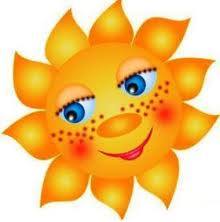 П	Программа является частью непрерывного воспитательного процесса.Мир сегодня – это совокупность всех межгосударственных и межчеловеческих отношений. Общечеловеческое единение в решении глобальных проблем должно рассматриваться как выход их кризисной ситуации во всем мире.	Базовые ценности:В программе уделено большое внимание пропаганде здорового образа жизни, девиз этого направления «Солнце, воздух и вода – наши лучшие друзья!». Цель занятий: учиться быть здоровым душой и телом, стремиться укрепить свое здоровье, применяя навыки и умения в согласии с законами природы Каждый день смены будет иметь свое название, которое отразит направления работ ребят.Организация взаимодействия летнего оздоровительного лагеря с дневным пребыванием детей «Тропинки лета» с социумомУсловия реализации программы.Нормативно-правовые условия:Закон «Об образовании РФ»Конвенция о правах ребенка, ООН, 1991г.Всемирная Декларация об обеспечении выживания, защиты и развития детей 30.09.1990г.Устав школы. Положение о лагере дневного пребывания.Правила внутреннего распорядка лагеря дневного пребывания.Правила по технике безопасности, пожарной безопасности.Рекомендации по профилактике детского травматизма, предупреждению несчастных случаев с детьми в школьном оздоровительном лагере.Инструкции по организации и проведению туристических походов и экскурсий.Приказы Управления образования.Должностные инструкции работников.Акт приемки лагеря.Заявления от родителей.Планы работы.3  Кадровые условия. Один из актуальных вопросов организации работы летнего лагеря – его кадровое обеспечение. Основа педагогического коллектива лагеря – педагоги школы, во время работы в лагере складывается сплочённый коллектив единомышленников, деятельность которых направлена на грамотную методическую организацию работы и сплочение детского коллектива.Особая ответственность за проведение лагеря ложится на его начальника и организатора. Кандидатуры руководителей лагеря утверждаются по следующим критериям: наличие опыта работы с детьми в каникулярный период;наличие организаторского опыта;степень владения знаниями по организации работы в летнем лагере дневного пребывания. Штатное расписание лагеря подразумевает следующие категории работников лагеря: начальник лагеря, воспитатели К работе в летнем лагере дневного пребывания привлекается школьный библиотекарь, работники столовой, а также технические работники школы. Перед началом работы лагеря проходит установочный семинар для воспитателей и отрядных вожатых.   Педагогические условия:добровольность включения детей в разработку, подготовку общих дел, в организацию жизни лагеря;сочетание индивидуального и коллективного включения детей в различные виды деятельности (творческие, развивающие, интеллектуальные);систематическое информирование о результатах состязаний, конкурсов, об условиях участия в том или ином деле;организация различных видов стимулирования детей и взрослых;многообразие предлагаемых видов деятельности (право выбора посильного участия в деле);отбор педагогических средств с учетом возрастных и индивидуальных особенностей, способствующих обеспечению успешной самореализации ребенка;создание ситуации успеха в избранных ребенком видах деятельности, индивидуальное и публичное поощрение достигнутого;создание возможности переключения с одного вида деятельности на другой. Методическое обеспечение смены:наличие программы лагеря, планов работы отрядов, описание модели игрового сюжета, плана-сетки;должностные инструкции, приказ об организации лагеря на базе МАОУ МО Динской район СОШ № 21 имени Н.И.Горовогопроведение установочного семинара для отрядных вожатых до начала смены;подбор методического материала в соответствии с программой лагеря;подбор реквизита для проведения дел;разработка системы отслеживания результатов педагогической деятельности и деятельности воспитанников лагеря, подведение итогов, обеспечение гласности достигнутых успехов и результатов.Проведение смены обусловлено необходимостью: продолжения учебного процесса в условиях лета;создания единого коллектива;укрепления здоровья детей, отдыхающих в лагере.Режим работы пришкольного оздоровительного лагеря«Добрая дорога детства»План работы пришкольного оздоровительного лагеря с дневным пребыванием «Добрая дорога детства»Ожидаемые результатыВ ходе реализации данной программы ожидается:Общее оздоровление воспитанников, укрепление их здоровьяУкрепление физических и психологических сил детей и подростков, развитие лидерских и организаторских качеств, приобретение новых знаний, развитие творческих способностей, детской самостоятельности и самодеятельности.Получение участниками смены умений и навыков  индивидуальной и коллективной творческой и трудовой деятельности, социальной активности.Развитие коммуникативных способностей и толерантности.Повышение творческой активности детей путем вовлечения их в социально-значимую деятельность.Приобретение новых знаний и умений в результате занятий в кружках (разучивание песен, игр, )Расширение кругозора детей.Повышение общей культуры учащихся, привитие им социально-нравственных норм.Личностный рост участников смены.1Полное название программыПрограмма пришкольного оздоровительного лагеря с дневным пребыванием «Добрая дорога детства»2Цель программыОрганизация отдыха и оздоровления, обучающихся школы в летний период.3Направление деятельностиПатриотическое, трудовое, физическое, экологическое воспитание детей   средствами игры, КТД,  познавательной и трудовой деятельности.4Краткое содержание программыПрограмма содержит  мероприятия, реализующие Программу; ожидаемые результаты и условия реализации; приложения.5Авторы программыНачальник лагеря: Пустовая Виктория Владимировна6Муниципальное автономное учреждение, представившее программуМАОУ МО Динской район СОШ № 21 имени Н.И.Горового  с.Красносельское, Динской район, Краснодарский край7Адрес, телефон353223  Краснодарский край, Динской район, с.Красносельское, ул.Кирова 62А8Место реализацииПришкольный оздоровительный лагерь с дневным пребыванием9Количество, возраст учащихся65  обучающихся  с 7 до 11 лет20 обучающихся с 12 и старше10Срок реализации программы2023 год2. Материально-технические условия предусматривают:2. Материально-технические условия предусматривают:2. Материально-технические условия предусматривают:2. Материально-технические условия предусматривают:ПрименениеИсточник финансирования и материальная базаОтветственные1234КабинетыКомната отдыха, игровая комнатаМатериальная база школы.Начальник лагеря, воспитатель, технический персоналСпортивныйзалЗанятия спортом, состязания,  линейка (в случае плохой погоды)Материальная база школыНачальник лагеря, воспитатель, технический персоналСпортивная площадкаЛинейка, проведение общелагерных  игр на воздухе, спартакиады, спортивные состязанияМатериальная база школыНачальник лагеря, воспитатель, технический персоналШкольный дворОтрядные дела, игры-путешествияМатериальная база школыНачальник лагеря, воспитатель, технический персонал10 кабинетПраздничные мероприятия и концерты, Материальная база школыНачальник лагеря, воспитатель, технический персоналШкольная библиотекаЛитература для педагогов и детей лагеряМатериальная база школыБиблиотекарьШкольная столоваяЗавтрак, обед, полдникФонд социального страхованияЗаведующая пищеблокомКомнаты кружковой работыКружки рукоделия, рисования, моделированияНачальник лагеря, воспитатель, технический персоналКомнаты гигиеныТуалетыраздевалкаМатериальная база школыНачальник лагеря, воспитатель, технический персонал№МероприятияВремя1Прием детей, термометрия8.30 – 8.402Утренняя линейка. Ежедневная церемония поднятия флага Российской федерации.8.40 – 8.453Утренняя зарядка8.45 – 9.004Завтрак 9.00 – 9.505Организация и проведение творческих дел, прогулки, экскурсии9.50 – 13.006Обед13.00 – 14.007Свободная деятельность по интересам14.00 – 14.308Линейка. Уход домой 14.30ДатаДеньМероприятияОтветственные1 июня1 день.  День защиты детей. «Здравствуй, солнце! Здравствуй, лето»Встреча детей, создание отрядов, распределение обязанностей. Операция «Уют». «Ярмарка идей»  (обсуждение плана работы лагерной смены, предложения и пожелания). Игра «расскажи мне о себе». Минутки здоровья «Мой вес и мой рост». Знакомство с техникой безопасности (дорога, парк, водоем, территория лагеря). Подготовка к открытию пришкольного лагеря.Начальник лагеря, воспитатель, технический персонал2 июня2 день. «Открытие лагерной смены»Праздник «Здравствуй, лето! Здравствуй, лагерь!» Конкурс рисунков на асфальте «Брызи солнечного лета»Начальник лагеря, воспитатель, технический персонал3 июня3 день. «Моя Родина - Россия»Беседа «Страна, где я родился и живу». Экскурсия в парк.  Наблюдения за растениями и птицами парка.  Практическое занятие «Определение названий растений по листьям и кроне». Минутка здоровья «Солнечный ожог. Первая помощь при ожоге».Начальник лагеря, воспитатель, технический персонал5 июня4 день.День русского языка.«Великий и могучий»Беседа «Из истории русского языка»Конкурс стихов «Мы Пушкина читаем строки…»Литературная викторина «Что я знаю о родном языке»Начальник лагеря, воспитатель, технический персонал6 июня5 день. «Мой дом – наведу порядок в нём»Викторина «Мир профессий».Беседа «Труд в повседневной жизни».Экологический десант «А у нас во дворе». Начальник лагеря, воспитатель, технический персонал7 июня6 день.«День дружбы»Беседа «Дружба крепкая…»Конкурс загадок, пословиц и песен о дружбе.Эстафета «Дружные ребята»Начальник лагеря, воспитатель, технический персонал8 июня7 день.  «Как Пётр I изменил Россию»  Беседа «350 лет со дня рождения Петра I».  Викторина «Эпоха Петра Великого». Просмотр видео фильмов о Петре I. Занятия по интересам.Начальник лагеря, воспитатель, технический персонал9 июня8 день. «День России»Игра – путешествие «Я живу в России»Конкурс стихов о Родине.Конкурс рисунков «Всё это Родиной зовётся»Начальник лагеря, воспитатель, технический персонал13 июня9 день. Малые Олимпийские игры.«Да здравствует страна Спортландия!». Беседа «Если хочешь быть здоров – закаляйся». Чемпионат лагеря по настольным играм.Начальник лагеря, воспитатель, технический персонал14 июня10 день. Природа нашего края.Викторина «Знаю ли я природу?». «Книга рекордов природы». Экскурсия «Разнообразие лекарственных растений родного края». Практическое занятие «Использование лекарственных растений». Конкурс поделок из природного материала «Природа и фантазия».Начальник лагеря, воспитатель, технический персонал15  июня11 день «Наша дружная семья»Беседа «Семейные ценности и традиции»Мастер-класс «Что умею, тем делюсь». (Проводят родители – мастера своего дела, увлечения)«Мамина улыбка» - групповое исполнение песен о маме, о семье. Начальник лагеря, воспитатель, технический персонал16 июня12 день. День здоровья.Путешествие на поезде «Здоровье». КТД «Здоровье в саду и на грядке». Беседа «Полезные и вредные жвачки, конфеты и шоколадки». Подвижные игры с мячом. Занятия по интересам.Начальник лагеря, воспитатель, технический персонал19 июня13 день«Будьте милосердны и добры!»Беседа на тему «Доброта и милосердие спасут мир»Просмотр видео и мультипликационных фильмов о доброте и милосердии.Начальник лагеря, воспитатель, технический персонал20 июня14 день.«День сказки»Викторина по русским народным сказкам.Конкурс инсценированной сказки.Просмотр мультфильмов, созданных по известным сказкам.Начальник лагеря, воспитатель, технический персонал21 июня15 день «День памяти и скорби»«До свидания, лагерь!»Минутки здоровья «Мой вес и мой рост». Праздничная линейка закрытия лагерной смены. Прощальный костер «Споемте, друзья!». Письмо в 2023 год (пожелания для детей следующей лагерной смены).Начальник лагеря, воспитатель, технический персонал